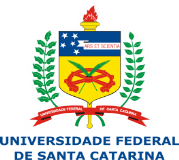 SERVIÇO PÚBLICO FEDERALMINISTÉRIO DA EDUCAÇÃOUNIVERSIDADE FEDERAL DE SANTA CATARINACAMPUS ARARANGUÁCENTRO DE CIÊNCIAS, TECNOLOGIAS E SAÚDECURSO DE GRADUAÇÃO EM MEDICINAFormulário para Validação de Atividades ComplementaresAssumo a responsabilidade sobre as informações prestadas e documentos entregues, bem como todas as sanções cabíveis decorrentes da sua não veracidade.Data:   /  /				                                                               AssinaturaParecer da Coordenação de Atividades ComplementaresData: 	/	/			                                                                                                                                 AssinaturaDISCIPLINA: DCS8026DISCIPLINA: DCS8026DISCIPLINA: DCS8026DISCIPLINA: DCS8026MATRÍCULA:MATRÍCULA:MATRÍCULA:MATRÍCULA:NOME:NOME:NOME:NOME:NºTipo de atividade complementar prevista no Projeto Pedagógico do CursoTítulo/Nome do(s) documento(s) comprovante(s)Carga horária (em horas)1Participação na organização de eventos (10h/evento; máximo 20 horas)1Participação na organização de eventos (10h/evento; máximo 20 horas)1Participação na organização de eventos (10h/evento; máximo 20 horas)2Participação em reuniões de órgãos colegiados (10h/evento; máximo 20 horas)2Participação em reuniões de órgãos colegiados (10h/evento; máximo 20 horas)2Participação em reuniões de órgãos colegiados (10h/evento; máximo 20 horas)3Participação na Diretoria de organizações estudantis. (10 horas/semestre; máximo 10 horas)3Participação na Diretoria de organizações estudantis. (10 horas/semestre; máximo 10 horas)3Participação na Diretoria de organizações estudantis. (10 horas/semestre; máximo 10 horas)4No mínimo de 48h de estágio extracurricular com declaração oficial da instituição (máximo 20 horas)4No mínimo de 48h de estágio extracurricular com declaração oficial da instituição (máximo 20 horas)4No mínimo de 48h de estágio extracurricular com declaração oficial da instituição (máximo 20 horas)5Participação em eventos (15h/evento, máximo 60 horas)5Participação em eventos (15h/evento, máximo 60 horas)5Participação em eventos (15h/evento, máximo 60 horas)6Participação em evento internacional (máximo 60 horas)6Participação em evento internacional (máximo 60 horas)6Participação em evento internacional (máximo 60 horas)7Curso de Língua Estrangeira (máximo 30 horas)7Curso de Língua Estrangeira (máximo 30 horas)7Curso de Língua Estrangeira (máximo 30 horas)8Curso de Computação (máximo 30 horas)8Curso de Computação (máximo 30 horas)8Curso de Computação (máximo 30 horas)9Participação em cursos de extensão vinculados a uma instituição de ensino superior (máximo 20 horas)9Participação em cursos de extensão vinculados a uma instituição de ensino superior (máximo 20 horas)9Participação em cursos de extensão vinculados a uma instituição de ensino superior (máximo 20 horas)10Monitoria (bolsista- máximo 50 horas)10Monitoria (bolsista- máximo 50 horas)10Monitoria (bolsista- máximo 50 horas)11Bolsista de extensão UFSC (máximo 50 horas)11Bolsista de extensão UFSC (máximo 50 horas)11Bolsista de extensão UFSC (máximo 50 horas)12Monitoria (voluntário - máximo 50 horas))12Monitoria (voluntário - máximo 50 horas))12Monitoria (voluntário - máximo 50 horas))13Participação em projeto de extensão - Voluntário (máximo 50 horas)13Participação em projeto de extensão - Voluntário (máximo 50 horas)13Participação em projeto de extensão - Voluntário (máximo 50 horas)14Participação em atividade cultural na UFSC (máximo 40 horas)14Participação em atividade cultural na UFSC (máximo 40 horas)14Participação em atividade cultural na UFSC (máximo 40 horas)15Participação em ações comunitáriasComprovadas (5h/atividade; máximo 20 horas)16Participação em Associações Comunitárias (20 horas/semestre; máximo 20 horas)17Participação em ligas acadêmicas (máximo 40 horas)18Bolsista de Iniciação Científica (60 horas/semestre; máximo 60 horas)19Bolsista em pesquisa (60 horas/semestre; máximo 60 horas)20Participação voluntária em projeto de pesquisa (60 horas/semestre; máximo 60 horas)21Publicação de trabalho técnico científico em periódicos indexados (40 horas/artigo; máximo 80 horas)22Publicação de resumo ou resumo expandido em anais de congresso (10 horas/trabalho; máximo 30 horas)23Apresentação de trabalhos técnicos- científicos em congressos, simpósios, seminários (15 horas/trabalho; máximo 60 horas)24Publicação de capítulo de livro em periódicos indexados (60 horas/capítulo; máximo 60 horas)25Realização de cursos voltados ao aprimoramento de práticas intrínsecas à atuação médica em entidades devidamente certificadas. (máximo 20 horas)Número da atividade complementarTotal de horas a validarNúmero da atividade complementarTotal de horas a validarNúmero da atividade complementarTotal de horas a validarObservações: